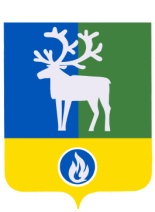 СЕЛЬСКОЕ ПОСЕЛЕНИЕ ЛЫХМА	БЕЛОЯРСКИЙ РАЙОН	                                       ХАНТЫ-МАНСИЙСКИЙ АВТОНОМНЫЙ ОКРУГ – ЮГРА                     Проект АДМИНИСТРАЦИЯ СЕЛЬСКОГО ПОСЕЛЕНИЯ ЛЫХМАПОСТАНОВЛЕНИЕот _________2017 года                                       	                                                            № О внесении изменения в Порядок сообщения лицами, замещающими муниципальные должности сельского поселения Лыхма, о возникновении  личной заинтересованности при исполнении должностных обязанностей, которая приводит или может привести к конфликту интересов  В  соответствии  с  Федеральным   законом  от  25  декабря  2008  года   № 273-ФЗ  «О противодействии коррупции» п о с т а н о в л я ю:1. Внести в Порядок сообщения лицами, замещающими муниципальные должности сельского поселения Лыхма, о возникновении  личной заинтересованности при исполнении должностных обязанностей, которая приводит или может привести к конфликту интересов, утвержденный постановлением администрации сельского поселения Лыхма от 04 февраля 2016 года № 11 «О Порядке сообщения лицами, замещающими муниципальные должности сельского поселения Лыхма, о возникновении  личной заинтересованности при исполнении должностных обязанностей, которая приводит или может привести к конфликту интересов» изменение, изложив его в редакции согласно приложению к настоящему постановлению.2. Опубликовать настоящее постановление в бюллетене «Официальный вестник сельского поселения Лыхма».3. Настоящее постановление  вступает в силу после его официального опубликования.4. Контроль за выполнением постановления возложить на заведующего сектором организационной деятельности администрации сельского поселения Лыхма А.Н.Выдыш.Глава сельского поселения Лыхма                                                                          С.В.БелоусовПРИЛОЖЕНИЕк постановлению администрациисельского поселения Лыхмаот  _______2017 года № ___«УТВЕРЖДЕНпостановлением администрациисельского поселения Лыхмаот 04 февраля 2016 года № 11П О Р Я Д О К сообщения лицами, замещающими муниципальные должности сельского поселения Лыхма, о возникновении  личной заинтересованности при исполнении должностных обязанностей, которая приводит или может привести к конфликту интересов  1. Настоящим Порядком сообщения лицами, замещающими муниципальные должности сельского поселения Лыхма, о возникновении  личной заинтересованности при исполнении должностных обязанностей, которая приводит или может привести к конфликту интересов (далее – Порядок),   определяется порядок сообщения лицами, замещающими муниципальные должности сельского поселения Лыхма (далее – лица, замещающие муниципальные должности), о возникновении  личной заинтересованности при исполнении должностных обязанностей, которая приводит или может привести к конфликту интересов.2. Лица, замещающие муниципальные должности, обязаны в соответствии с законодательством Российской Федерации о противодействии коррупции сообщать о возникновении личной заинтересованности при исполнении должностных обязанностей, которая приводит или может привести к конфликту интересов, а также принимать меры по предотвращению или урегулированию конфликта интересов.3. Сообщение оформляется в письменной форме  в виде уведомления о возникновении личной заинтересованности при исполнении должностных обязанностей, которая приводит или может привести к конфликту интересов (далее – уведомление) не позднее рабочего дня, следующего за днем, когда ему стало об этом известно.При нахождении лица, замещающего муниципальную должность, в служебной командировке, не при исполнении должностных (служебных) обязанностей и вне пределов места работы, о возникшем конфликте интересов или о возможности его возникновения он обязан сообщить с помощью любых доступных средств связи, а по прибытии к месту службы в тот же день в письменной форме направить уведомление о возникшем конфликте интересов или о возможности его возникновения.4. Уведомление подается в сектор организационной деятельности администрации сельского поселения Лыхма по форме согласно приложению 1 к настоящему Порядку.5. Уведомление  подписывается лицом, замещающим муниципальную должность, лично с указанием даты его составления.6.  К уведомлению могут прилагаться имеющиеся у лица, замещающего муниципальную должность, материалы, подтверждающие обстоятельства, доводы и факты, изложенные в уведомлении.7. Уведомления подлежат обязательной регистрации в день поступления в Журнале регистрации уведомлений о возникшем конфликте интересов или о возможности его возникновения (далее – Журнал), составленному по форме согласно приложению 2 к настоящему Порядку. Журнал должен быть прошит и пронумерован в соответствии с установленным порядком. Лицу, замещающему муниципальную должность, выдается копия уведомления с отметкой о его регистрации.8. Сектор организационной деятельности администрации сельского поселения Лыхма осуществляет рассмотрение уведомлений  и по результатам их рассмотрения на каждое из них составляет мотивированное заключение. В ходе рассмотрения уведомлений, при подготовке мотивированного заключения лицо, ответственное за профилактику коррупционных и иных правонарушений администрации сельского поселения Лыхма, имеет право получать в установленном порядке от лиц, представивших уведомления, необходимые пояснения, может направлять в установленном порядке запросы в федеральные государственные органы, органы государственной власти субъектов Российской Федерации, органы местного самоуправления и заинтересованные организации.9. По результатам рассмотрения уведомлений, поступивших в сектор организационной деятельности администрации сельского поселения Лыхма, лицо, ответственное за профилактику коррупционных и иных правонарушений администрации сельского поселения Лыхма,   подготавливает мотивированное заключение на каждое из них.Уведомления, заключения и другие материалы, полученные в ходе рассмотрения уведомлений, представляются в межведомственный Совет при главе Белоярского района по противодействию коррупции  в течение семи рабочих дней со дня поступления уведомлений в сектор организационной деятельности администрации сельского поселения Лыхма.В случае направления запросов уведомление, а также заключение и другие материалы представляются в межведомственный Совет при главе Белоярского района по противодействию коррупции в течение 45 дней со дня поступления уведомления. Указанный срок может быть продлен, но не более чем на 30 дней.Председатель межведомственного Совета при главе Белоярского района по противодействию коррупции в течение двух рабочих дней направляет заявление или уведомление, а также заключение и другие материалы в Комиссию по соблюдению требований к служебному поведению и урегулированию конфликта интересов  лицами, замещающими муниципальные должности Белоярского района, поселений в границах Белоярского района, при межведомственном Совете при главе Белоярского района по противодействию коррупции. 10. Комиссия по соблюдению требований к служебному поведению и урегулированию конфликта интересов лицами, замещающими муниципальные должности Белоярского района,   поселений в границах Белоярского района, при межведомственном Совете при главе Белоярского района по противодействию коррупции рассматривает уведомления и принимает по ним решения в соответствии с Порядком деятельности Комиссии по соблюдению требований к служебному поведению и урегулированию конфликта интересов  лицами, замещающими муниципальные должности  Белоярского района, поселений в границах Белоярского района, при межведомственном Совете при главе Белоярского района по противодействию коррупции, утвержденным постановлением администрации Белоярского района. 	__________ПРИЛОЖЕНИЕ 1к Порядку сообщения лицами,замещающими муниципальные должностисельского поселения Лыхма,о возникновении  личной заинтересованностипри исполнении должностных обязанностей,которая  приводит или может привестик конфликту интересов(отметка об ознакомлении)В сектор организационной деятельности администрации сельского поселения Лыхмаот  (Ф.И.О., замещаемая должность)У В Е Д О М Л Е Н И Е
о возникновении личной заинтересованности при исполнении должностных обязанностей, которая приводит или может привести к конфликту интересовСообщаю о возникновении у меня личной заинтересованности при исполнении должностных обязанностей, которая приводит или может привести к конфликту интересов (нужное подчеркнуть).Обстоятельства, являющиеся основанием возникновения личной заинтересованности:
Должностные обязанности, на исполнение которых влияет или может повлиять личная заинтересованность:_____________________________________________________Предлагаемые меры по предотвращению или урегулированию конфликта интересов:
Намереваюсь (не намереваюсь) лично присутствовать на заседании Комиссии по соблюдению требований к служебному поведению и урегулированию конфликта интересов  лицами, замещающими муниципальные должности Белоярского района,   поселений в границах Белоярского района, при межведомственном Совете при главе Белоярского района по противодействию коррупции  при рассмотрении настоящего уведомления (нужное подчеркнуть).__________ПРИЛОЖЕНИЕ 2к Порядку сообщения лицами,замещающими муниципальные должностисельского поселения Лыхма, о возникновении  личной заинтересованности при исполнении должностных обязанностей, которая приводит или может привестик конфликту интересовЖУРНАЛрегистрации уведомлений о возникшем конфликте интересовили о возможности его возникновения                                            Начат «___» ___________ 20__ г.                                            Окончен «___» _________ 20__ г.                                            На ____ листах_________«»20г.(подпись лица, направляющего уведомление)(расшифровка подписи)№ п/пРегистрационный номер уведомленияДата приема уведомленияФ.И.О. лица, замещающего муниципальную должность, направившего уведомлениеФ.И.О. лица, принявшего уведомление, росписьСведения о принятом решении123456